CURRICULUM VITAEPersonalsEducationWork ExperienceProfessional Development CoursesAdditional QualificationsInterpersonal SkillsHobbysLubna AliHerzogenrath,23.09.2016NameLubna Ali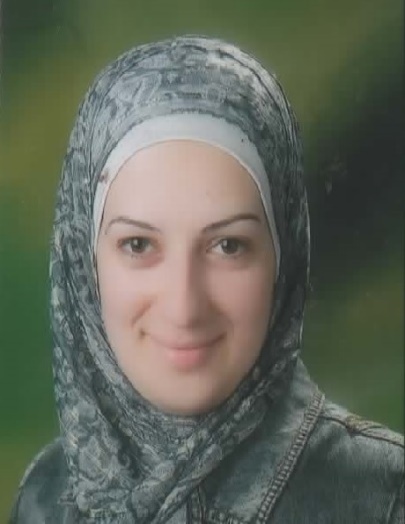 Date of Birth20.09.1981Place of BirthZarqa, JordanMarital StatusMarried, three childrenNationalityJordanian2004 - 2007Master of Science in Software Systems Engineering with overall mark of 1,7; RWTH Aachen University- Germany.Master Thesis: “Minimum Interference Channel Assignmentfor Wireless Mesh Networks“.2003 - 2004Test of English as Foreign Language (TOEFL), Graduate                          Record Examination (GRE), Zertifikat Deutsch als Zweitsprache (DaZ), International Computer Driving License (ICDL)1999 - 2003Bachelor of Science in Computer Science with a grade  of Excellence; Jordan-Yarmouk University 3.2016 - Contractor consultant at Nuance Communication GmbH CompanyTickets synchronization Reviewing batched files designTarget testingReviewing and modifying already translated or localized texts8.2015 – 12.2015Voluntary WorksHelping the refugees and supporting Aachen Municipality Translating Arabic/GermanAccompanying the patients to the doctors and hospitals Helping in organizing German lessons 01.2014Internship at the Deutsche Welle/ BonnBeing involved in the daily editorial activitiesResearch, writing and translating online articles11.2010 - 10.2012Contractor consultant at Nuance Communication GmbH Company for the Arabic projects Annotations, prompt tuning and localizationEvaluating design and quality of pronunciation dictionariesReviewing and modifying already translated or localized textsEvaluating and correcting dictionary entriesWorking on several internally developed tools and Software04.2105 - 07.2105Project Management Professional Development Course/ Contact GmbH The course addresses the Contextual competences, Technical competences and Behavioral competences related to project management.Quality Management for Project Mangers CertificateIndividual Project “Gründung einer Ganztagschule in Jordanien”Certified Project Management Associate (IPMA Level D) Certificate02.2015 - 03.2015“English for Business” CourseReview the grammatical expressions related to economics and management Improvement of business communicationLCCI English for Business Certificate; Level 3/C110.2011 - 03.2012DSH German Language Proficiency Course for the Admission to Higher EducationUnderstand and analyse scientific textsUnderstand and summarize written textsDSH TestDSH Certificate with „Note 2“/ Very goodComputer-Skills      ProgrammingC++, Pascal, Visual Basic, Assembly, Oracle      OthersMS Office, CorelDraw, MS ProjectLanguages      GermanVery good in spoken and  written      EnglishVery good in spoken and  written      ArabicFluent in spoken and written Ability to manage multiple tasks.Excellent communication skillsGreat time management and self-organization.Ability to be team leader/player.Reading, Swimming, Gymnastic, Travelling, Writing